Arbeiten in der Versicherungsbranche? Schauen Sie, ob das etwas für Sie wäre!Übung 1: Berufsbild Versicherungsberater: Gegen Sie auf die websitewww.berufmitzukunft.at/ und klären Sie da folgende Fragen:Welche persönlichen Eigenschaften sollte man mitbringen, um als Versicherungs-berater erfolgreich zu sein?Welche konkrete Ausbildung ist nötig, um den Beruf zu ergreifen?Kann man den Beruf des Versicherungsberaters auch in Form einer Lehre erlernen? Ist ein persönlicher Migrationshintergrund für den Beruf hinderlich?Können den Beruf auch Frauen ausüben?Welche Verdienstmöglichkeiten hat man in etwa als Versicherungsberater nach einigen Jahren Berufserfahrung? (Die Information dazu finden Sie im Stelleninserat der Übung 2)Übung 2: Analysieren sie folgendes Beschäftigungsangebot: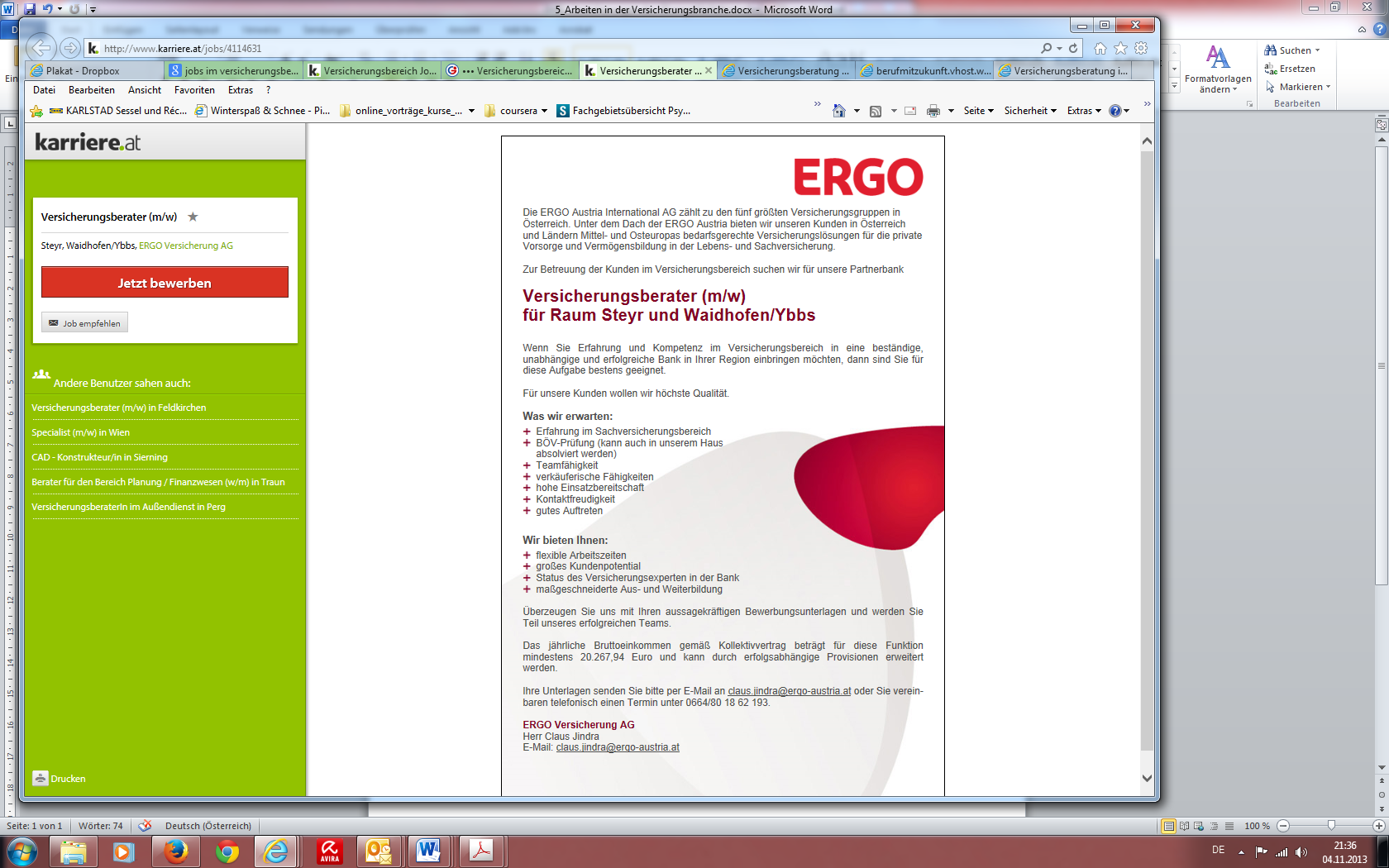 Welche persönlichen Eigenschaften sind gefordert?Welchen beruflichen Weg müssen Sie nach der Schule einschlagen, um in ca. 5 Jahren diesen Job zu bekommen?Übung3: Beschreiben Sie die folgenden Berufe im Versicherungsvergleich, indem Sie diese googeln oder aufgrund der im Internet befindlichen Stellenangebote herausfinden, welche Tätigkeiten derartige Positionen mit sich bringen.Oder auch da: http://www.bildungundberuf.at/sektor_99.htmlVersicherungsberater/inVersicherungssachbearbeiter/inVersicherungsfachmann/fachfrauVersicherungsmathematiker/inGewerbliche/r Versicherungsmakler/inLÖSUNGEN:Arbeiten in der Versicherungsbranche? Schauen Sie, ob das etwas für Sie wäre!Übung 1: Berufsbild Versicherungsberater: Gegen Sie auf die websitewww.berufmitzukunft.at/ und klären Sie da folgende Fragen:Welche persönlichen Eigenschaften sollte man mitbringen, um als Versicherungs-berater erfolgreich zu sein?Verkäuferisches Talent, solider Charakter, ehrgeizig, offen, verantwortungsbewusst,…Welche konkrete Ausbildung ist nötig, um den Beruf zu ergreifen?Im Prinzip kann man auch als ungelernter Quereinsteiger den Beruf ausüben. Man erhält die Ausbildung beim jeweiligen VersicherungsunternehmenKann man den Beruf des Versicherungsberaters auch in Form einer Lehre erlernen? JaIst ein persönlicher Migrationshintergrund für den Beruf hinderlich?Nein, im Gegenteil Können den Beruf auch Frauen ausüben?Ja natürlichWelche Verdienstmöglichkeiten hat man in etwa als Versicherungsberater nach einigen Jahren Berufserfahrung? (Die Information dazu finden Sie im Stelleninserat der Übung 2)Monatlich ca. 1200 Euro netto ohne ProvisionenDie Höhe der Provisionen hängt vom Engagement und von sonstigen persönlichen Umständen ab (Fachwissen, Fleiß, Arbeitseinsatz, Kundenstock, ….)Übung 2: Analysieren sie folgendes Beschäftigungsangebot:Welche persönlichen Eigenschaften sind gefordert?Erfahrung, BÖV Prüfung, Teamfähigkeit, verkäuferische Fähigkeiten, Einsatzbereitschaft, Kontaktfreudigkeit, gutes AuftretenWelchen beruflichen Weg müssen Sie nach der Schule einschlagen, um in ca. 5 Jahren diesen Job zu bekommen?Als Quereinsteiger bei einer Versicherung bewerben, Schulungen besuchen, Praxis sammeln, bei BÖV weiterbilden, BÖV-Prüfung machen, an den persönlichen Charakter-Eigenschaften arbeiten, wenn nötig (Kontaktscheue ablegen, Stimmtraining, Teamsport ausüben um Teamfähigkeit zu stärken, …) Übung3: Beschreiben Sie die folgenden Berufe im Versicherungsvergleich, indem Sie diese googeln oder aufgrund der im Internet befindlichen Stellenangebote herausfinden, welche Tätigkeiten derartige Positionen mit sich bringen.Oder auch da: http://www.bildungundberuf.at/sektor_99.htmlVersicherungsberater/inKundenberater bei einer konkreten Versicherungsgesellschaft, verkauft Versicherungsverträge an interessierte Kunden, betreut bestehende Kunden, versucht Neukunden für die Versicherungsgesellschaft zu finden Versicherungssachbearbeiter/inInnendienst bei einer Versicherungsgesellschaft, betreut die Versicherungsverträge und –berater, wickelt Schadensfälle ab Versicherungsfachmann/fachfrauLehrberuf, Abschluss einer Lehre bei einer Versicherung Versicherungsmathematiker/inBerechnet die Versicherungsprämien und konkrete Versicherungsentschädigungen, muss man studierenGewerbliche/r Versicherungsmakler/inSelbstständige Tätigkeit (nicht bei einer Versicherung angestellt), ermittelt das jeweils für den Kunden passendste Angebot aus der Vielzahl der angebotenen Verträge von verschiedenen Versicherungen